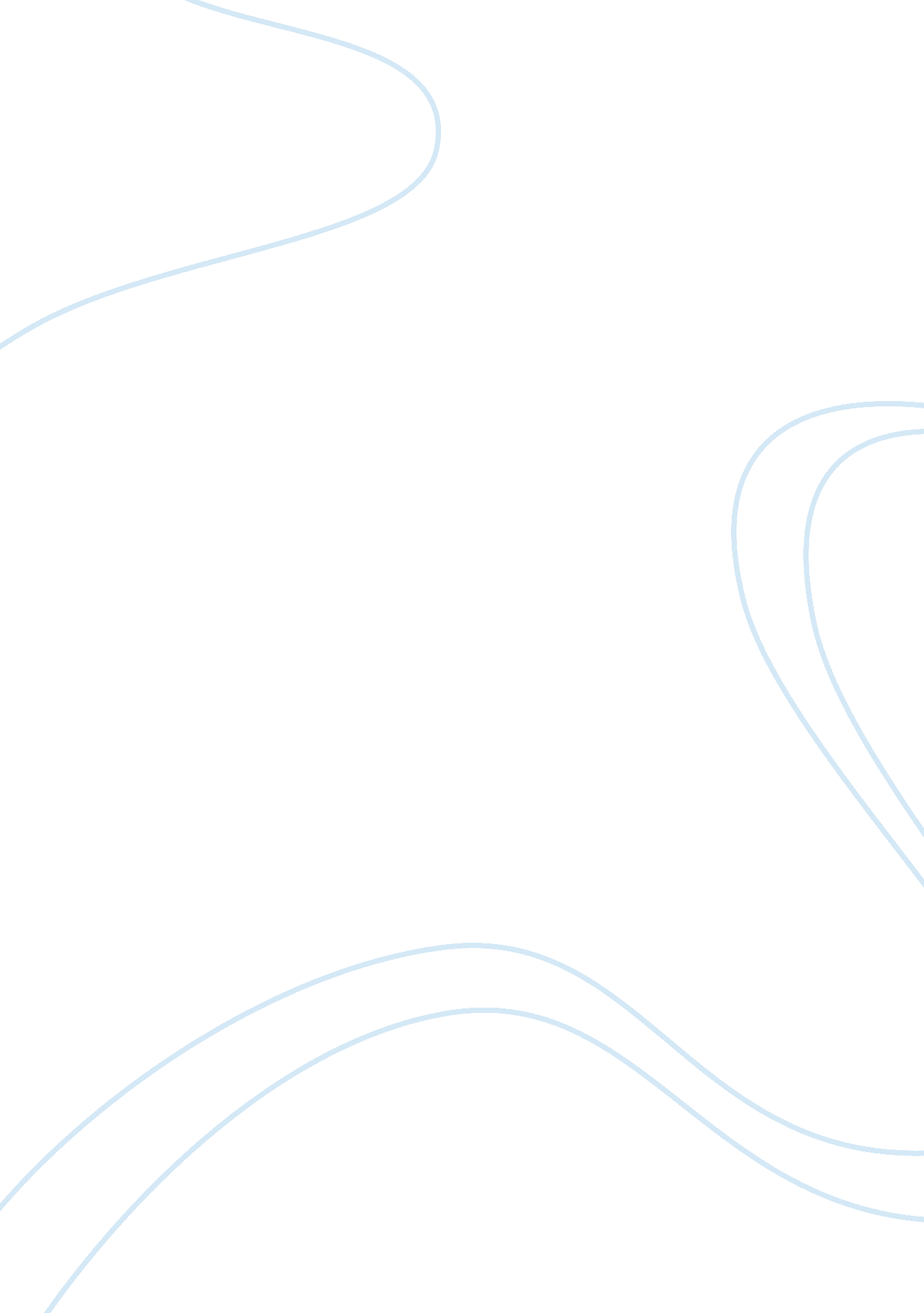 Modeling studies for designing transcranial direct current stimulation protocol i...Health & Medicine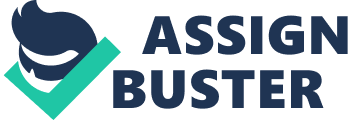 Transcranial direct current stimulation (tDCS) has been proposed as a technique for brain activity modulation. In this technique, a weak current (usually 1–2 mA) is delivered to scalp through two sponge electrodes. There are two types of tDCS stimulation: cathodal and anodal, which inhibit and facilitate neuronal activity, respectively ( Hansen, 2012 ). tDCS has been shown to be effective in Alzheimer's disease (AD). Several studies have revealed that tDCS application can improve memory performance in Alzheimer's patients (APs) ( Ferrucci et al., 2008 ; Boggio et al., 2009 , 2012 ). For example, results of a single session tDCS study ( Ferrucci et al., 2008 ) revealed that anodal/cathodal tDCS significantly enhanced/worsened word recognition in AD patients. In another study, application of anodal stimulation over DLPFC of APs has led to recognition memory improvement in a visual memory task ( Boggio et al., 2009 ). These effects seem to be persistent, as in a multi-session tDCS study ( Boggio et al., 2012 ), improvement in patients' visual recognition lasted for 4 weeks. Current pathway through brain plays a key role in the observed effects. Currently, modeling studies provide the only way for determining the pattern of current flow during tDCS. In recent years, finite element modeling has been suggested as a reliable and helpful tool in clinical therapeutic applications ( Bikson et al., 2012 ). A critical issue which is required to be considered in modeling studies is the inter-individual anatomical variations. A modeling study has shown the profound role of individual cortical morphology in determination of current flow distribution for healthy people ( Datta et al., 2012 ). Also the impact of pathologic anatomy (skull defects and lesions) on modulation of current flow has been examined in some previous studies ( Datta et al., 2010 , 2011 ). Specifically, in AD loss of neuronal structures and synaptic damages result in cortex shrinkage and ventricular enlargement ( Frisoni et al., 2010 ). This changes the volume of CSF- referred as “ super highway” for current flow- and therefore can significantly alters current pathway in these patients' head compared to healthy subjects ( Bikson et al., 2012 ). These studies suggest that it is not precise to determine the dosage of applied current only based on healthy human modeling or clinical trial outcomes. We hypothesize that change in cortical thickness due to brain atrophy has significant effects on current flow pattern. These anatomical alterations may shift the stimulated areas and peak current density location in head. They may even alter the expected results from tDCS application. We suggest that cortical thickness is required to be considered in modeling studies to obtain more precise pattern of current flow in head and the stimulated brain regions. Specifically, AD affects differently on each patient's brain structure. We suggest developing individualized models based on each patient's MRI data. These models can be used by clinicians to find the optimal electrode montage and current amplitude for each patient. Using Individual-based models for designing clinical protocols could provide us with better interpretation of the results. Conflict of Interest Statement The authors declare that the research was conducted in the absence of any commercial or financial relationships that could be construed as a potential conflict of interest. References Bikson, M., Rahman, A., Datta, A., Fregni, F., and Merabet, L. (2012). High-resolution modeling assisted design of customized and individualized transcranial direct current stimulation protocols. Neuromodulation 15, 306–315. doi: 10. 1111/j. 1525-1403. 2012. 00481. x Pubmed Abstract | Pubmed Full Text | CrossRef Full Text Boggio, P. S., Ferrucci, R., Mameli, F., Martins, D., Martins, O., Vergari, M., et al. (2012). Prolonged visual memory enhancement after direct current stimulation in Alzheimer's disease. Brain Stimul . 5, 223–230. doi: 10. 1016/j. brs. 2011. 06. 006 Pubmed Abstract | Pubmed Full Text | CrossRef Full Text Boggio, P. S., Khoury, L. P., Martins, D. C., Martins, O. E., De Macedo, E. C., and Fregni, F. (2009). Temporal cortex direct current stimulation enhances performance on a visual recognition memory task in Alzheimer disease. J. Neurol. Neurosurg. Psychiatry 80, 444–447. doi: 10. 1136/jnnp. 2007. 141853 Pubmed Abstract | Pubmed Full Text | CrossRef Full Text Datta, A., Baker, J. M., Bikson, M., and Fridriksson, J. (2011). Individualized model predicts brain current flow during transcranial direct-current stimulation treatment in responsive stroke patient. Brain Stimul . 4, 169–174. doi: 10. 1016/j. brs. 2010. 11. 001 Pubmed Abstract | Pubmed Full Text | CrossRef Full Text Datta, A., Bikson, M., and Fregni, F. (2010). Transcranial direct current stimulation in patients with skull defects and skull plates: high-resolution computational FEM study of factors altering cortical current flow. Neuroimage 52, 1268–1278. doi: 10. 1016/j. neuroimage. 2010. 04. 252 Pubmed Abstract | Pubmed Full Text | CrossRef Full Text Datta, A., Truong, D., Minhas, P., Parra, L. C., and Bikson, M. (2012). Inter-individual variation during transcranial direct current stimulation and normalization of dose using MRI-derived computational models. Front. Psychiatry 3: 91. doi: 10. 3389/fpsyt. 2012. 00091 Pubmed Abstract | Pubmed Full Text | CrossRef Full Text Ferrucci, R., Mameli, F., Guidi, I., Mrakic-Sposta, S., Vergari, M., Marceglia, S., et al. (2008). Transcranial direct current stimulation improves recognition memory in Alzheimer disease. Neurology 71, 493–498. doi: 10. 1212/01. wnl. 0000317060. 43722. a3 Pubmed Abstract | Pubmed Full Text | CrossRef Full Text Frisoni, G. B., Fox, N. C., Jack, C. R. Jr., Scheltens, P., and Thompson, P. M. (2010). The clinical use of structural MRI in Alzheimer disease. Nat. Rev. Neurol . 6, 67–77. doi: 10. 1038/nrneurol. 2009. 215 Pubmed Abstract | Pubmed Full Text | CrossRef Full Text Hansen, N. (2012). Action mechanisms of transcranial direct current stimulation in Alzheimer's disease and memory loss. Front. Psychiatry 3: 48. doi: 10. 3389/fpsyt. 2012. 00048 Pubmed Abstract | Pubmed Full Text | CrossRef Full Text 